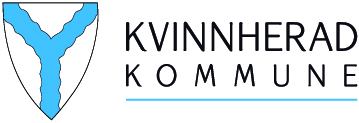 Søknad om kommunalt driftstilskot husleige, baneleige og drift av eigne kulturhus og anleggInformasjon om søkjar: Informasjon om kontaktperson: Om organisasjonen (Grei ut om aktiviteten som går føre seg i lokale, banen, kulturhuset, anlegget det vert søkt om tilskott til )Kostnader og aktivitet for born og unge (For dei som søkjer om tilskot til husleige)Kostnader (For dei som søkjer om tilskot til drift av eigne kulturhus og anlegg)InntekterVedlegg: Revidert rekneskap og årsmelding skal følgje søknadenInnsending av søknadSøknad med eventuelle vedlegg skal sendast til: post@kvinnherad.kommune.noEventuelt sendast pr. post til Kvinnherad kommuneRosendalsvegen 105470 RosendalNamnOrganisasjonsnummerGateadressePostnummerPoststadTelefonE-postBankkonto: NamnEtternamnGateadressePostnummerPoststadTelefonE-postOmtale Sum / tal på medlemmarKommentar/vedlegg nr.Husleige Tal på medlemmer under 19 årTal på medlemmar over 18 årOmtale Sum KommentarStraumutgifterForsikringRenovasjonNettverkAndre faste driftsutgifter - spesifiserAndre faste driftsutgifter -  spesifiserInntekterSum KommentarLaget sine samla inntekterOmtaleVedleggKommentarRevidert rekneskapÅrsmeldingAndre vedlegg - spesifiserAndre vedlegg - spesifiser